บทสรุปสำหรับผู้บริหารสรุปความเป็นมาและความสำคัญ ขั้นตอนการดำเนินการคำนำ............................................................. ผู้บริหารด้านการจัดการความรู้ชื่อหน่วยงาน....................................สารบัญ                หน้าบทสรุปสำหรับผู้บริหาร  		คำนำ												สารบัญ							         บทที่ 1  กระบวนการจัดทำแผนจัดการความรู้ ของ	 (หน่วยงาน)	           ประจำปีงบประมาณ พ.ศ. 2565	 บทที่ 2  แผนการจัดการความรู้ ของ   (หน่วยงาน)	           ประจำปีงบประมาณ พ.ศ. 2565					         						  	ภาคผนวก										       ภาคผนวก ก ผู้บริหารด้านการจัดการความรู้  (Chief Knowledge Office : CKO)	       ภาคผนวก ข  คำสั่ง 		 ที่		เรื่อง  แต่งตั้งผู้บริหารด้านการจัดการ                 ความรู้และคณะทำงานด้านการจัดการความรู้ของ (หน่วยงาน)	บทที่ 1  กระบวนการจัดทำแผนจัดการความรู้ ของ		(หน่วยงาน)		  ประจำปีงบประมาณ พ.ศ. 25651. ความเป็นมาและความสำคัญ 2. หลักการจัดทำแผนการจัดการความรู้																																																																																												3. วัตถุประสงค์การจัดทำแผนการจัดการความรู้																																																																															4. ขั้นตอนการดำเนินการ     ในปีงบประมาณ พ.ศ. 2565 ได้ดำเนินการจัดการความรู้โดยมีขั้นตอนการดำเนินงานดังต่อไปนี้     4.1 แต่งตั้งคณะทำงานจัดการความรู้  ประจำปีงบประมาณ พ.ศ. 2565ทบทวนผลการดำเนินการจัดการความรู้ในปีงบประมาณที่ผ่านมา (พ.ศ. 2564)   	4.3 กำหนดนโยบายการดำเนินงานในปีงบประมาณ พ.ศ. 2565     เพื่อให้มีแนวทางการปฏิบัติงานการจัดการความรู้ที่เป็นปัจจุบัน และสอดคล้องกับพระราชกฤษฎีกาว่าด้วยหลักเกณฑ์และวิธีการบริหารกิจการบ้านเมืองที่ดี พ.ศ. 2546 มาตรา 11 กำหนดไว้ว่าส่วนราชการมีหน้าที่พัฒนาความรู้ในส่วนราชการ  เพื่อให้มีลักษณะเป็นองค์การแห่งการเรียนรู้ อย่างสม่ำเสมอ โดยต้องรับรู้ข้อมูลข่าวสารและสามารถประมวลผลความรู้ในด้านต่างๆ เพื่อนำมาประยุกต์ใช้ในการปฏิบัติราชการได้อย่างถูกต้อง รวดเร็วเหมาะสมกับสถานการณ์ รวมทั้งต้องส่งเสริมและพัฒนาความรู้ความสามารถ               สร้างวิสัยทัศน์และปรับเปลี่ยนทัศนคติของข้าราชการในสังกัดให้เป็นบุคลากรที่มีประสิทธิภาพและมีการเรียนรู้ร่วมกัน  มหาวิทยาลัยจึงกำหนดนโยบายการดำเนินงานในปีงบประมาณ พ.ศ. 2565 ดังนี้             ข้อ 1 ให้ทุกหน่วยงานระดับคณะ สำนัก สถาบัน และมหาวิทยาลัย ดำเนินการจัดการความรู้                   เพื่อเป็นเครื่องมือในการพัฒนาบุคลากรและพัฒนางานของหน่วยงานต่างๆ        ข้อ 2  ให้ทุกหน่วยงานกำหนดประเด็นการแลกเปลี่ยนเรียนรู้ตามภารกิจหน้าที่หลักของหน่วยงานและในภาพรวมของมหาวิทยาลัย อย่างน้อยต้องครอบคลุมภารกิจด้านการจัดการเรียนการสอน และการวิจัย และสามารถสนับสนุนการพัฒนาบุคลากรทั้งสายวิชาการและสายสนับสนุนตามแผนพัฒนาบุคลากร               โดยกำหนดให้แต่ละหน่วยงานเลือกดำเนินการจัดการองค์ความรู้อย่างน้อยหน่วยงานละ 2 องค์ความรู้                มีการแต่งตั้งคณะทำงานจัดการความรู้หรือชุมชนนักปฏิบัติ (Community of Practice : COP)              ของหน่วยงาน รวมทั้งจัดทำแผนจัดการความรู้ของหน่วยงานเพื่อเป็นแนวทางในการดำเนินงาน      ข้อ 3  ส่งเสริมให้มีการสร้างเครือข่ายการจัดการความรู้ร่วมกันระหว่างหน่วยงานต่างๆ ภายในและภายนอกมหาวิทยาลัย เพื่อจัดการความรู้ในประเด็นองค์ความรู้ที่เหมือนกัน และประเด็นองค์ความรู้ที่ต้องดำเนินการร่วมกันทุกหน่วยงาน       ข้อ 4  ส่งเสริมให้บุคลากรมีความรู้ความเข้าใจกระบวนการการจัดการความรู้ให้สามารถดำเนินการได้อย่างถูกต้องสามารถจัดทำแผนดำเนินการตามแผน และรายงานผลได้อย่างถูกต้อง                      และมีการนำองค์ความรู้มาใช้ประโยชน์ในงานที่ปฏิบัติ 4.4 การคัดเลือกประเด็นความรู้เพื่อจัดการความรู้  คณะทำงานสำรวจองค์ความรู้ที่ผลักดันประเด็นยุทธศาสตร์ของมหาวิทยาลัยจากบุคลากร              ในหน่วยงานต่างๆ โดยส่งแบบสำรวจไปยังหน่วยงานต่างๆ และนำผลการสำรวจมาสรุปองค์ความรู้              ในแต่ละตัวชี้วัดของแต่ละประเด็นยุทธศาสตร์นำเสนอผลการจำแนกองค์ความรู้ที่จำเป็นต่อการผลักดันตามประเด็นยุทธศาสตร์ของมหาวิทยาลัยต่อบุคลากรของหน่วยงานต่างๆ เพื่อนำไปพิจารณาคัดเลือกองค์ความรู้ที่หน่วยงาน                จะดำเนินการหน่วยงานระดับคณะ สำนัก สถาบัน และบัณฑิตวิทยาลัย พิจารณาคัดเลือกองค์ความรู้                    ที่จะดำเนินการจัดการความรู้ในปีงบประมาณ พ.ศ. 2565 โดยองค์ความรู้ที่เลือกต้องสอดคล้องภารกิจหลักของหน่วยงานและในภาพรวมของมหาวิทยาลัย อย่างน้อยต้องครอบคลุมภารกิจด้านการจัดการเรียน     การสอนและการวิจัย และสามารถสนับสนุนการพัฒนาบุคลากรทั้งสายวิชาการและสายสนับสนุน        ตามแผนพัฒนาบุคลากรได้ อย่างน้อยหน่วยงานละ 2 องค์ความรู้ และจัดทำแผนจัดการความรู้ของคณะ สำนัก สถาบัน และบัณฑิตวิทยาลัยส่งคณะทำงานจัดการความรู้ของมหาวิทยาลัย บทที่ 2แผนจัดการความรู้ของ		(หน่วยงาน)		  ประจำปีงบประมาณ พ.ศ. 2565ตารางที่ 2.1 องค์ความรู้ที่		(หน่วยงาน)		เลือกที่จะดำเนินการในปีงบประมาณ พ.ศ. 2565ตารางที่ 2.2  แผนการจัดการความรู้ (KM Action Plan) เรื่อง 											ชื่อส่วนราชการ  :  	  	(หน่วยงาน)	มหาวิทยาลัยราชภัฏสกลนคร			เป้าประสงค์ของ KM : 																						ตัวชี้วัดของเป้าประสงค์ : 																					องค์ความรู้ที่จำเป็น  :  																						ผลผลิตของการจัดการความรู้ที่เป็นรูปธรรม : 																			ภาคผนวกภาคผนวก กข้อมูลผู้บริหารด้านการจัดการความรู้ (Chief Knowledge Office : CKO)แบบฟอร์ม ข้อมูลผู้บริหารด้านการจัดการความรู้			(หน่วยงาน)			ภาคผนวก ขแบบฟอร์มคำสั่งแต่งตั้งผู้บริหารด้านการจัดการความรู้และคณะทำงานด้านการจัดการความรู้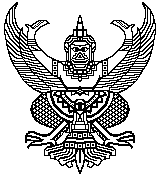 คำสั่ง (ชื่อส่วนราชการ)ที่ .........../.........เรื่อง  …………………………………………………………………………………………………………………………..........................................................................	(ข้อความ)...........................................................................................................................................................................................................................................................................................................................................................................................................................................................................................................................................................................................................................................................................................................................................................................................................................................................................................................................................................................................................................................			ทั้งนี้  ตั้งแต่...................................................................................................			สั่ง ณ วันที่.................... พ.ศ. ........สอดคล้องกับแผนยุทธศาสตร์มหาวิทยาลัยองค์ความรู้ที่เลือกประเภทองค์ความรู้ประเด็นยุทธศาสตร์ที่ ตัวชี้วัดที่ประเด็นยุทธศาสตร์ที่ตัวชี้วัดที่ลำดับกิจกรรมวิธีการสู่ความสำเร็จระยะเวลาผลลัพธ์ที่ได้ผู้รับผิดชอบ1การกำหนดองค์ความรู้หลักที่จำเป็นหรือสำคัญต่องานหรือกิจกรรมของหน่วยงาน และกำหนดเป้าหมายของการจัดการความรู้2การเสาะแสวงหาความรู้ที่ต้องการ3การปรับปรุง ดัดแปลง ความรู้ บางส่วนให้เหมาะสมต่อการดำเนินงานของหน่วยงาน4การนำความรู้ที่ได้จากการจัดการความรู้มาปรับใช้ในการปฏิบัติงานจริง5การนำประสบการณ์จากการทำงานและการประยุกต์ใช้ความรู้มาแลกเปลี่ยนเรียนรู้ และสกัดออกมาเป็นขุมความรู้6การรวบรวมความรู้และจัดเก็บอย่างเป็นระบบโดยเผยแพร่ออกมาเป็นลายลักษณ์อักษรส่วนที่ 1  : ชื่อหน่วยงาน/ผู้บริหารด้านการจัดการความรู้หน่วยงาน : 								        	ส่วนที่ 1  : ชื่อหน่วยงาน/ผู้บริหารด้านการจัดการความรู้หน่วยงาน : 								        	ส่วนที่ 1  : ชื่อหน่วยงาน/ผู้บริหารด้านการจัดการความรู้หน่วยงาน : 								        	ส่วนที่ 1  : ชื่อหน่วยงาน/ผู้บริหารด้านการจัดการความรู้หน่วยงาน : 								        	ส่วนที่ 1  : ชื่อหน่วยงาน/ผู้บริหารด้านการจัดการความรู้หน่วยงาน : 								        	ผู้บริหารด้านการจัดการความรู้ (Chief Knowledge Office : CKO)ชื่อ :  						  นามสกุล  : 				ผู้บริหารด้านการจัดการความรู้ (Chief Knowledge Office : CKO)ชื่อ :  						  นามสกุล  : 				ผู้บริหารด้านการจัดการความรู้ (Chief Knowledge Office : CKO)ชื่อ :  						  นามสกุล  : 				ผู้บริหารด้านการจัดการความรู้ (Chief Knowledge Office : CKO)ชื่อ :  						  นามสกุล  : 				ผู้บริหารด้านการจัดการความรู้ (Chief Knowledge Office : CKO)ชื่อ :  						  นามสกุล  : 				ส่วนที่ 2 : ข้อมูลส่วนบุคคลส่วนที่ 2 : ข้อมูลส่วนบุคคลส่วนที่ 2 : ข้อมูลส่วนบุคคลส่วนที่ 2 : ข้อมูลส่วนบุคคลส่วนที่ 2 : ข้อมูลส่วนบุคคลชื่อ-สกุล (ภาษาอังกฤษ) ชื่อ-สกุล (ภาษาอังกฤษ) วัน/เดือน/ปีเกิดวัน/เดือน/ปีเกิดตำแหน่งงาน (ปัจจุบัน)ตำแหน่งงาน (ปัจจุบัน)ฝ่าย/แผนก/หน่วยฝ่าย/แผนก/หน่วยการศึกษาดูงานการศึกษาดูงานเกียรติคุณที่ได้รับเกียรติคุณที่ได้รับที่อยู่ที่อยู่การติดต่อการติดต่อโทรศัพท์               :                           โทรศัพท์มือถือ     : E-mail address      : โทรศัพท์               :                           โทรศัพท์มือถือ     : E-mail address      : โทรศัพท์               :                           โทรศัพท์มือถือ     : E-mail address      : ประวัติการศึกษา (จากการศึกษาล่าสุด-เริ่มต้น)ประวัติการศึกษา (จากการศึกษาล่าสุด-เริ่มต้น)ประวัติการศึกษา (จากการศึกษาล่าสุด-เริ่มต้น)ประวัติการศึกษา (จากการศึกษาล่าสุด-เริ่มต้น)ประวัติการศึกษา (จากการศึกษาล่าสุด-เริ่มต้น)คุณวุฒิสาขาสาขาสถาบันปี พ.ศ.ที่จบการศึกษา